____林園___國中____110____年___1___學期____2___次月考第___5__份 一.選擇題(每題3分)一.選擇題(每題3分)一.選擇題(每題3分)一.選擇題(每題3分)一.選擇題(每題3分)一.選擇題(每題3分)1.2.3.3.4.5.DACCCB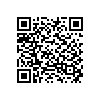 9M林園110010201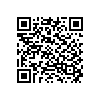 9M林園110010202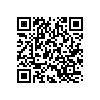 9M林園1100102039M林園110010203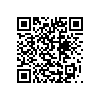 9M林園110010204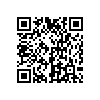 9M林園1100102056.7.8.8.9.10.ABDDDC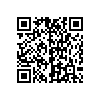 9M林園110010206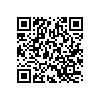 9M林園110010207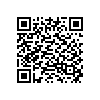 9M林園1100102089M林園110010208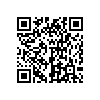 9M林園110010209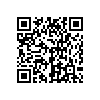 9M林園110010210二.填充題(每題4分)二.填充題(每題4分)二.填充題(每題4分)二.填充題(每題4分)二.填充題(每題4分)二.填充題(每題4分)1.2.3.3.4.5.3049.339.3350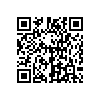 9M林園110010211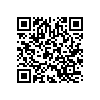 9M林園110010212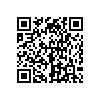 9M林園1100102139M林園110010213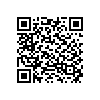 9M林園110010214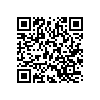 9M林園1100102156.7.8.8.9.10.81724248033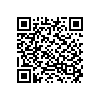 9M林園110010216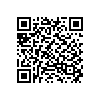 9M林園110010217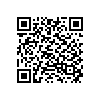 9M林園1100102189M林園110010218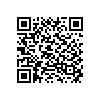 9M林園110010219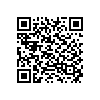 9M林園11001022011.12.13.13.14.15.1207575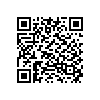 9M林園110010221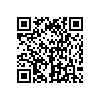 9M林園110010222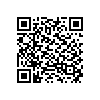 9M林園1100102239M林園110010223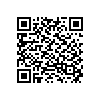 9M林園110010224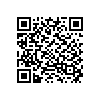 9M林園110010225三.計算題三.計算題三.計算題三.計算題三.計算題三.計算題1.(1)1.(1)1.(1)1.(2)1.(2)1.(2)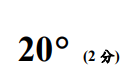 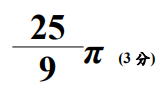 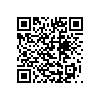 9M林園1100102269M林園1100102269M林園1100102269M林園1100102269M林園1100102269M林園1100102262.(1)2.(1)2.(1)2.(2)2.(2)2.(2)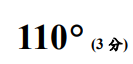 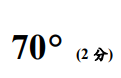 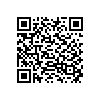 9M林園1100102279M林園1100102279M林園1100102279M林園1100102279M林園1100102279M林園110010227